Note: The people highlighted in yellow have not paid their annual subscription yet, nor started paying in instalments. Going forward priority will be given at selection to those who have paid.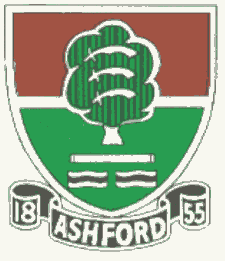               ASHFORD CRICKET CLUB                     Teams selected for Saturday 16, Sunday 17 June and Thursday 21 June              ASHFORD CRICKET CLUB                     Teams selected for Saturday 16, Sunday 17 June and Thursday 21 June              ASHFORD CRICKET CLUB                     Teams selected for Saturday 16, Sunday 17 June and Thursday 21 June              ASHFORD CRICKET CLUB                     Teams selected for Saturday 16, Sunday 17 June and Thursday 21 June              ASHFORD CRICKET CLUB                     Teams selected for Saturday 16, Sunday 17 June and Thursday 21 June              ASHFORD CRICKET CLUB                     Teams selected for Saturday 16, Sunday 17 June and Thursday 21 June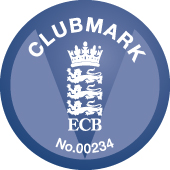 DateSaturdaySaturdaySaturdaySaturdaySaturdaySundaySundayThursday 21 JuneXI1st1st2nd3rd4th1st XILadiesAshford JetsOppoMaori OxshottMaori OxshottSandersteadWorcester ParkKemptonWhiteley VillageIckenhamStaines & Laleham StagsVenueAwayAwayHomeAwayHomeAwayHomeAwayStart time12.00pm12.00pm12.00pm1.00pm1.00pm1.30pm1.00pm6.00pmCaptDavid MerchantDavid MerchantWaseem AhmedPaul CousensSean CullyDiljeet Gaurav2Ian Doggett (wk)Ian Doggett (wk)Waqas Ahmed (wk)Josh Wilson (wk)Robert Evans (wk)William Elliott3William ElliottWilliam ElliottGurpal HundalConnor CousensRaj KumarJamie Tilt4Andrew TippellAndrew TippellAli SyedSimon WilsonSaad ChoudharyAndrew Tippell5Chris EvansChris EvansSravan ThattaChris LunnSafdar ButtArshad Vohra6Paul FrostPaul FrostPaul WilsonIan McAllanShahzad RajaIbrar Rao7Ibrar RaoIbrar RaoSuhi TamilarasanAnup EdwardKam SinghMolla Islam8Ben SimperBen SimperDiljeet GauravKeith ManningTahir MalikSuhi Tamilarasan9James BerressemJames BerressemNathan BaronGareth EvansJames GillespieNavindra Meddegoda10Graham DoggettGraham DoggettWendel SebastianCiaran LewisPraveen JogunooriSiddarth Parekh11Jamie TiltJamie TiltJoe BalmerTaimoor AnwarMatt WhitehornRiordan CullyUmpireScorerJack FrostJack FrostJack FrostMeet time10.00AM10.00AM11.00AM11.15AM12.00PM12.00PM5.45PMAtShort LaneShort LaneShort LaneShort LaneShort LaneShort LaneStaines & LalehamDirections/ContactsContact: David Merchant 07711 234155Contact: David Merchant 07711 234155Contact: Waseem Ahmed07825 685356Contact: Paul Cousens07831 796235Contact: Sean Cully07787 510678Contact: Diljeet Gaurav07852 944787Contact: Dave Robinson 07824 771241